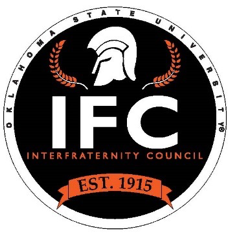 IFC Informal RecruitmentCOVID-19 Guidelines & Expectations To ensure a safe experience for chapters and Potential New Members, the following guidelines and expectations will be implemented during the IFC summer informal recruitment period. All chapters and Potential New Members are expected to adhere to these standards, and failure to do so could lead to your chapter not having the opportunity to host events for the remainder of the recruitment period. All events hosted must adhere to CDC guidelines and recommendations currently in place including but not limited to:Social distancing (maintain distance of six feet from one another)Chapters must assure that space for hosting an event that each person in attendance can maintain a distance of six feet at all times in addition to wearing a mask; especially when hosting events indoors. Use face coverings when social distancing is not possible (chapter must provide for all in attendance)As stated in the OSU Reopening Plan, students are expected to wear masks this includes chapter-hosted recruitment events and gatherings. Chapters should ask PNM’s to bring their own masks, but have an extra supply available if a PNM does not bring a mask. Wash your hands often or use hand sanitizer (chapter must have hand sanitizer readily available at all events)Refrain from physical contact (handshakes, hugs, etc.)Clean & disinfect all surfaces at hosted events (either by the venue or by chapter) Chapters will be limited to three events per region to reduce large scale public interaction beginning July 1st. Three events for the Tulsa region, three for the OKC region, and three for the Dallas regionChapters are encouraged to utilize dinners and small group gatherings.A Signing Day Event is not included as one of these three.Chapters must submit an event registration for each recruitment event to IFC and the Office of Fraternity & Sorority Affairs a minimum of five days in advance for review. Additionally, for any event hosted at a private residence or venue, an action plan must be submitted which outlines the measures the chapter is taking to protect the safety of all in attendance. Chapters must track the attendance (name and contact information) of all members and guests at each event and small gathering. Sign-in sheet template will be provided by IFCSubmit attendance within 24 hours of the event or gathering via email to ifc@okstate.edu If any member is to contract COVID-19 at a chapter-sponsored event or gathering, all recorded to have been in attendance will be notified and encouraged to get tested and self-quarantine for a minimum of 14 days. During this time chapter members who attended cannot attend any recruitment events or dinners hosted by the chapter. All Potential New Members who attended an event where they were exposed to COVID-19 will not be allowed to attend any recruitment events, dinners, apartment hangouts, etc. until they have either been tested with negative results or have self-quarantined for 14 days.As stated previously, failure to adhere to these guidelines may result in the chapter losing the privilege of hosting events for the remainder of the recruitment period. IFC Recruitment Coordinators will be in attendance at each event, wearing personal protection equipment, to ensure that these guidelines are being metIn the event that an event is not adhering to the guidelines listed, Recruitment Coordinators have the authority to end the event immediatelyWhile chapters have the opportunity to recruit members who adhere to local, state, and federal guidelines, the Interfraternity Council at OSU supports and recommends virtual recruitment for any incoming and current student that is not comfortable attending a dinner or event. Additionally, for any student or individual that is autoimmune compromised and/or a member of an at-risk group, it is not recommended these individuals attend any in person events and virtual recruitment is strongly recommended. 